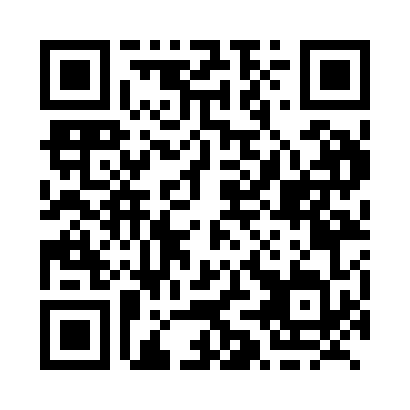 Prayer times for Purbrook, Ontario, CanadaMon 1 Jul 2024 - Wed 31 Jul 2024High Latitude Method: Angle Based RulePrayer Calculation Method: Islamic Society of North AmericaAsar Calculation Method: HanafiPrayer times provided by https://www.salahtimes.comDateDayFajrSunriseDhuhrAsrMaghribIsha1Mon3:395:341:216:439:0711:022Tue3:405:351:216:439:0711:023Wed3:405:351:216:439:0711:014Thu3:415:361:216:429:0611:005Fri3:435:371:216:429:0611:006Sat3:445:371:226:429:0510:597Sun3:455:381:226:429:0510:588Mon3:465:391:226:429:0510:579Tue3:475:401:226:429:0410:5610Wed3:495:401:226:429:0310:5511Thu3:505:411:226:419:0310:5412Fri3:515:421:226:419:0210:5313Sat3:535:431:226:419:0210:5214Sun3:545:441:236:409:0110:5015Mon3:555:451:236:409:0010:4916Tue3:575:461:236:408:5910:4817Wed3:585:471:236:398:5910:4618Thu4:005:481:236:398:5810:4519Fri4:025:491:236:388:5710:4420Sat4:035:501:236:388:5610:4221Sun4:055:511:236:378:5510:4122Mon4:065:521:236:378:5410:3923Tue4:085:531:236:368:5310:3724Wed4:105:541:236:368:5210:3625Thu4:115:551:236:358:5110:3426Fri4:135:561:236:348:5010:3227Sat4:155:571:236:348:4910:3128Sun4:165:581:236:338:4810:2929Mon4:185:591:236:328:4610:2730Tue4:206:001:236:328:4510:2531Wed4:216:011:236:318:4410:24